NATIONAL ASSEMBLY QUESTION FOR WRITTEN REPLYQUESTION NUMBER: 802DATE OF PUBLICATION:  MARCH 2016Ms P T van Damme (DA) to ask the Minister of Communications: (1)  Whether the Acting Director-General of her department signed a performance contract with her; if not, why not; if so (a) when and (b) what are the key deliverables listed in the specified performance contract; (2) whether all senior managers in her department signed performance contracts with the Acting Director-General, if not, (a) which senior managers did not sign, (b) for what reasons and (c) when will they sign them; if so, on what date did each senior manager sign a performance contract? NW921EREPLY: MINISTER OF COMMUNICATIONSNo, the Acting Director General did not sign a Performance Agreement for the 2015/16 financial year.  Not all Senior Managers submitted Performance Agreements. Ms R Fisher, Ms P Pillay, Mr MJ Rantete and Mr F Nieman.These SMS members occupied their posts during the course of the year.     The officials have signed 2016/17 Performance Agreements in line with the 15 April 2016 deadline.MR NN MUNZHELELEDIRECTOR GENERAL [ACTING]DEPARTMENT OF COMMUNICATIONSDATE:MS AF MUTHAMBI (MP)MINISTER OF COMMUNICATIONSDATE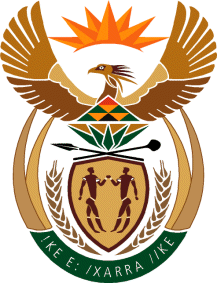 MINISTRY: COMMUNICATIONS
REPUBLIC OF SOUTH AFRICAPrivate Bag X 745, Pretoria, 0001, Tel: +27 12 473 0164   Fax: +27 12 473 0585Tshedimosetso House,1035 Francis Baard Street, Tshedimosetso House, Pretoria, 1000